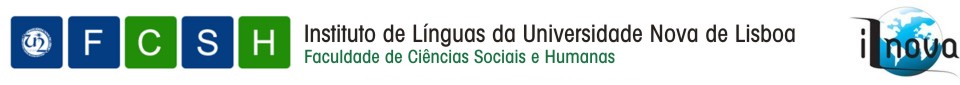 معهد اللغات بجامعة لشبونة الجديدةExame Finalامتــحــان نهــــــــائيProfessor: Abdeljelil Larbi الأستاذ : عبد الجليل العربي                                      Nome:          الاسم:                                                                                                                   Nota e observações: العلامة و الملاحظات :                                                                   أولا: النصابـــن رُشْـــــدابن رُشْد، هو أبو الوليد محمّد بن أحمد الأندلسي. فيلسوف وفقيه و طبيب عربيّ مسلم، وُلِد بقرطبة. تعلّم العلوم الشرعيّة على يد والِده، ثمّ درس الطبّ و الفلسفة. عاصر الفيلسوف الطبيب ابن طفيل، و الطبيب المشهور ابن زهر. كان طبيبا وقاضيا في قرطبة. شرح فلسفة أرسطو...حُوكِم و أحْرِقت كتبه باستثناء مؤلفاته في الطبّ والفلك.أشار ابن رشد إلى ضرورة الاعْتِماد على المُشاهدة و التّجْرِبة و أهمية معرفة العلوم الطبيعية و عِلم التشريح...وكان ابن رشد يرى أنّ الحِفاظ على الصّحة يكون بالغذاء الجيّد و الشراب النّظيف و الهواء الصحّي، و يعتبر الدّواء مادّة غريبة عن الجسم، تَضُرّ ببعض الأعضاء خاصّة الكبد والكِلى...كما وصف ابن رشد الكثير من الأمراض وعلاماتها وله كتاب نَفيس يتحدّث فيه عن الأغذية و الأدوية وهو كتاب " الكلّيات" وقد تُرجِم هذا الكتاب إلى اللاتينية والعبرية. وله كتب عديدة في الفلسفة و الطبّ و علم الفلك. و كان له تأثير في الغرب استمَرّ من القرن الثاني عشر للميلاد حتى القرن السادس عشر.ثانيا: الأهداف المعجمية1 ـ ما هي المجالات التي برع فيها ابن رشد؟____________________________________________________2 ـ من هم الأطباء الذين عاصرهم ابن رشد؟____________________________________________________3 ـ ماهي شروط نجاح الطبيب في عمله حسب ابن رشد؟أ ____________________________________________________    ب___________________________________________________    ت ________________________________________________ 4 ـ كيف يكون الحفاظ على الصحة حسب نظرية ابن رشد؟    أ _________________________________________________    ب _________________________________________________    ت _________________________________________________    ث _________________________________________________5ـ اربط \ي بسهم مع الجزء المناسبأ ـ الفقيه.                                                 1 ـ هي شروط ابن رشد لصحة جيدة.ب ـ الهواء الصحي و الطعام الجيد                  2 ـ لأن فيه موادّ كيمياوية.     و الشراب النظيف.ت ـ ترجمة كتاب ابن رشد إلى أغلب               3 ـ هو المختص في العلوم الشرعية.     لغات العالم.               ث ـ الدواء يضر بالكبد.                                4 ـ دليل على أهمية هذا العالم. ثالثا: الأهداف اللغوية1 ـ كون\ي جملتين تحتويان على مركب بالاستثناءأ ـ____________________________________________________ب ـ ____________________________________________________2 ـ ضع \ي أسئلة للأجوبة التاليةأ ـ تعلم ابن رشد العلوم الشرعية على يد والده.____________________________________________________ب ـ يرى أن الحفاظ على الصحة يكون بالغذاء الجيد و الشراب النظيف.____________________________________________________ت ـ و قد ترجم هذا الكتاب إلى اللاتينية و العبرية.____________________________________________________3 ـ ترجم \ي إلى البرتغالية ما يلي    أ ـ      ابن رشد هو أبو الوليد محمّد بن أحمد الأندلسي. فيلسوف وفقيه و طبيب عربي مسلم، ولِد بقرطبة. تعلّم العلوم الشرعية على يد والده ثمّ درس الطب و الفلسفة.________________________________________________________________________________________________________ب ـ وله كتب عديدة في الفلسفة و الطب و علم الفلك. و كان له تأثير في الغرب استمرّ من القرن الثاني عشر للميلاد حتى القرن السادس عشر.________________________________________________________________________________________________________رابعا: التعبير الكتابيتزايدت حركة الهجرة السرية نحو أوروبا بصفة متزايدة في العقدين الأخيرين.. تحدث\ي عن هذه الظاهرة ذاكرا\ة أسبابها و مظاهرها و مخلفاتها___________________________________________________________________________________________________________________________________________________________________________________________________________________________________________________________________________________________________________________________________________________________________________________________________________________________________________________________________________________________________________________________________________________________________________________________________________________________________________________________________________________________________________________________________________________________________________________________________________________________________________________________________________________________________________________________________________________________________________________________________________________________________________________________________________________________________________________________________________________________________________________________________________________________________________________________________________________________________________________________________________________________________________________________________________________________________________________________________________________________________________________________________________________________________________________________________________________________________________________________________________________________________________________________________________________________________________________________________________________________________________________________________________________________________________________________________________________________________________________________________________________________________________________________________________________________________________________________________________________حظا سعيداCurso: Árabeاللغة: العربيــة       المستوى : ب2.2 Nível : B2.2           Semestre:السداسي:             Data: Duração: 120 mnsNrº de Pag: 05